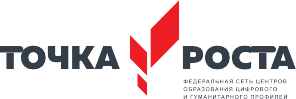                                                                                                                              Утверждено:                                                                                                                              Директор МБОУ                                                                                                                              «Гурбукинская СОШ №1»                                                                                                                                    _____________ Гасанханов М.Н.                                                                                                                                    «22» августа 2020г.                                                                                         Составил руководитель центра «Точка роста»: Гасанханов Н.М.План учебно-воспитательных, внеурочных и социокультурных мероприятий Центра образования цифрового и гуманитарного профилей «Точка роста» МБОУ «Гурбукинская СОШ №1» на 2020-2021 учебный годГурбуки 2020 г.                                        №Содержание деятельностиСроки проведенияОтветственныеУчебно-воспитательные мероприятияУчебно-воспитательные мероприятияУчебно-воспитательные мероприятияУчебно-воспитательные мероприятия1Обновление содержанияпреподаванияобщеобразовательных программ попредметным областям«Технология», «Информатика»,«Основы безопасностижизнедеятельности», «Шахматы» наобновлённом учебномоборудованииВ течении2020-2021учебного годаРуководитель иучителя-предметники2«День открытых дверей»Презентация программ центра длядетей и родителейСентябрь Руководитель и педагоги центра3Единый урок безопасности в сети Интернет(в режиме видео-конференц связи)Сентябрь Руководитель ипедагог по информатике4Профилактическая игра «Чтобывыжить»Сентябрь Руководитель ипедагог ОБЖ5День технологии в школеОктябрь Руководитель ипедагог по технологии7Школьный проект «Здоровое поколение»Октябрь-май Руководитель ипедагог по ОБЖ8Интеллектуальная эстафета «Игрыразума»НоябрьРуководитель ипедагог по технологии9Уроки доброты, посвященныеМеждународному днютолерантностиНоябрьРуководитель,социальный педагог и психолог10Круглый стол «Первые результатыработы Центра»НоябрьРуководитель и педагоги центра11Участие во Всероссийской образовательной акции«Урок цифры»ДекабрьРуководитель ипедагог по информатике12Круглый стол «Героями не рождаются, имистановятся» (в режиме видео-конференц связи)ЯнварьРуководитель ипедагог по шахматам13Проведение экскурсий дляродителей в рамках Дня открытыхдверей «Первые шаги в работеЦентра «Точка роста»ЯнварьРуководитель и педагоги центра14Конкурс «Решаем проектныезадачи»ЯнварьРуководитель ипедагог по информатике15День науки в школеФевральРуководитель, учитель по ОБЖ и педагог по информатике16Открытые уроки по ОБЖ «Школа выживаниячеловека в ЧС»ФевральРуководитель ипедагог по ОБЖ17Школьная научно – практическая конференцияучащихся начальной школы «Я познаю мир»МартРуководитель и педагоги центра18Гагаринский урок «Космос – это мы» (в режимевидео-конференц связи)АпрельРуководитель ипедагог по технологии19Интерактивная экскурсия «Я помню! Я горжусь!»(в режиме видео-конференц связи)МайРуководитель ипедагог по ОБЖВнеурочные мероприятияВнеурочные мероприятияВнеурочные мероприятияВнеурочные мероприятия1Клуб  интересных встреч «Художественное искусство»ОктябрьРуководитель ипедагог по технологии2Шахматный турнирМайРуководитель ипедагог по шахматамСоциокультурные мероприятияСоциокультурные мероприятияСоциокультурные мероприятияСоциокультурные мероприятия1Круглый стол «Возможности общения в соцсетях:за и против» (в режиме видео-конференц связи)СентябрьРуководитель исоциальный педагог2День психологаОктябрьРуководитель, психолог и социальный педагог3Уроки доброты, посвящённые Международномудню толерантностиНоябрьРуководитель,социальный педагог и психолог4Интеллектуальная игра «Главное-начать общаться»,посвящённая Всемирному дню инвалидов иМеждународному дню волонтёровДекабрьРуководитель и педагог по ОБЖ